ビジネス会議議題テンプレート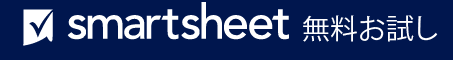 目標目標 1	発言目標 2発言	目標 3	発言	目標 4	発言スケジュール日付時間場所場所会議議長メール アドレスメール アドレス電話会議の書記役メール アドレスメール アドレス電話タイトルタイトルタイトルタイトル参加者が出席参加者が出席参加者が出席参加者が出席時間コンテンツの説明10:30～10:40出席、開会宣言10:41～11:00目標 111:01～11:15目標 211:16～11:30目標 311:31～11:50目標 411:51～12:00アナウンス、終了の挨拶– 免責条項 –Smartsheet がこの Web サイトに掲載している記事、テンプレート、または情報などは、あくまで参考としてご利用ください。Smartsheet は、情報の最新性および正確性の確保に努めますが、本 Web サイトまたは本 Web サイトに含まれる情報、記事、テンプレート、あるいは関連グラフィックに関する完全性、正確性、信頼性、適合性、または利用可能性について、明示または黙示のいかなる表明または保証も行いません。かかる情報に依拠して生じたいかなる結果についても Smartsheet は一切責任を負いませんので、各自の責任と判断のもとにご利用ください。